Российская Федерация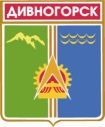 Администрация города ДивногорскаКрасноярского краяП О С Т А Н О В Л Е Н И Е29.04.2020		                        г. Дивногорск		        	  № 54пО внесении изменений в постановление администрации города от 12.09.2014 № 206п «Об утверждении административного регламента предоставления муниципальной услуги «Согласование переустройства и перепланировки жилых помещений» (в редакции от 05.10.2016 № 169п, от 27.06.2017 № 121п)»В целях приведения правовых актов города в соответствие с Федеральным законом от 27.07.2010 №210-ФЗ «Об организации предоставления государственных и муниципальных услуг», на основании Федерального закона от 19.07.2018 №204-ФЗ «О внесении изменений в Федеральный закон «Об организации предоставления государственных и муниципальных услуг», Федерального закона от 27.12.2018 № 558-ФЗ «О внесении изменений в Жилищный кодекс Российской Федерации в части упорядочения норм, регулирующих переустройство и (или) перепланировку помещений в многоквартирном доме», руководствуясь Федеральным законом от 06.10.2003 N 131-ФЗ «Об общих принципах организации местного самоуправления в Российской Федерации», Уставом города Дивногорска,ПОСТАНОВЛЯЮ:1. Внести в постановление администрации города от 12.09.2014 № 206п «Об утверждении административного регламента предоставления муниципальной услуги «Согласование переустройства и перепланировки жилых помещений» (далее Постановление) изменения следующего содержания:1.1 В названии, по тексту постановления администрации города             от 12.09.2014 № 206п «Об утверждении административного регламента предоставления муниципальной услуги «Согласование переустройства и перепланировки жилых помещений» (в редакции от 05.10.2016 № 169п, от 27.06.2017 № 121п)» и по тексту Приложения к вышеуказанному постановлению слова «жилое помещение» в соответствующем падеже заменить словами «помещение в многоквартирном доме» в соответствующем падеже.1.2. Пункт 2 Постановления изложить в новой редакции: «2. Исполнителем муниципальной услуги «Согласование переустройства и перепланировки жилых помещений» является администрация города Дивногорска. Муниципальное казенное учреждение «Архитектурно-планировочное бюро участвует в выполнении конкретных административных процедур, предусмотренных разделом 3 административного регламента».2. Внести в приложение к Постановлению изменения следующего содержания:2.1. Пункт 1.1. приложения изложить в следующей редакции:            « 1.1. Настоящий административный регламент (далее – Регламент)  предоставления муниципальной услуги  «Согласование переустройства и перепланировки жилых помещений» разработан в целях повышения качества и доступности результатов исполнения муниципальной услуги и определяет сроки и последовательность действий структурных подразделений администрации города и муниципального казённого учреждения «Архитектурно-планировочное бюро» (далее – Учреждение) и порядок их взаимодействия с юридическими и физическими лицами при предоставлении муниципальной услуги: «Согласование переустройства и перепланировки жилых помещений»  (далее – муниципальная услуга). 2.2 Пункт 1.2.1. приложения изложить в следующей редакции:«1.2.1.	Адрес официального Интернет-сайта администрации города Дивногорска: www.divnogorsk–adm.ruАдрес для подачи заявления и документов для предоставления муниципальной услуги (Общий отдел администрации города):663090, г. Дивногорск, ул. Комсомольская, 2, каб. 402. Телефоны: 8(39144)3-71-78, 8(39144)3-66-74.Адрес предоставления муниципальной услуги (Учреждения):663090, г. Дивногорск, ул. Комсомольская, 2, каб. 316. Телефоны: 8(39144) 3-74-61, 8(39144) 3-77-10.График работы Общего отдела администрации города и Учреждения: с понедельника по четверг с 8:30 до 13:00, с 13:50 до 17:30, пятница с 8:30 до 13:00, с 13:50 до 16:30.Приёмные часы: понедельник, вторник, среда с 9:00 до 17:30 с перерывом с 13:00 до 13:50.Адрес официального сайта «Единый портал государственных и муниципальных услуг (функций): http://www.gosuslugi.ru,Адрес МФЦ:663090, г. Дивногорск, ул. Комсомольская, 2. Телефон: 8(39144)3-30-26, факс: 8(39144)3-30-12.Адрес официального Интернет-сайта МФЦ: http://www.24mfc.ru».2.3. Пункт 2.2. Приложения к Постановлению изложить в следующей редакции: «Предоставление муниципальной услуги осуществляется администрацией города Дивногорска.  Процедура предоставления муниципальной услуги осуществляется последовательными действиями Учреждения и структурных подразделений администрации города. Наименование иных организаций, участвующих в предоставлении муниципальной услуги, взаимодействие с которыми осуществляется администрацией города в целях получения информации, необходимой для предоставления муниципальной услуги:- Управление Федеральной службы государственной регистрации, кадастра и картографии по Красноярскому краю;- организации, осуществляющие техническую инвентаризацию;- организации, осуществляющие проектную деятельность и имеющие допуск СРО на проектные работы в соответствии с законодательством;- организации, осуществляющие эксплуатацию жилых домов (ТСЖ, УК и др.).Иные организации, участвующие в предоставлении муниципальной услуги, отсутствуют.При предоставлении муниципальной услуги запрещается требовать от заявителя:1) представления документов и информации или осуществления действий, представление или осуществление которых не предусмотрено нормативными правовыми актами, регулирующими отношения, возникающие в связи с предоставлением государственных и муниципальных услуг;2) представления документов и информации, в том числе подтверждающих внесение заявителем платы за предоставление государственных и муниципальных услуг, которые находятся в распоряжении органов, предоставляющих государственные услуги, органов, предоставляющих муниципальные услуги, иных государственных органов, органов местного самоуправления либо подведомственных государственным органам или органам местного самоуправления организаций, участвующих в предоставлении предусмотренных частью 1 статьи 1 Федерального закона от 27.07.2010 N 210-ФЗ (ред. от 27.12.2019) «Об организации предоставления государственных и муниципальных услуг», в соответствии с нормативными правовыми актами Российской Федерации, нормативными правовыми актами субъектов Российской Федерации, муниципальными правовыми актами, за исключением документов, включенных в определенный частью 6 статьи 7 перечень документов. Заявитель вправе представить указанные документы и информацию в органы, предоставляющие государственные услуги, и органы, предоставляющие муниципальные услуги, по собственной инициативе;3) осуществления действий, в том числе согласований, необходимых для получения государственных и муниципальных услуг и связанных с обращением в иные государственные органы, органы местного самоуправления, организации, за исключением получения услуг и получения документов и информации, предоставляемых в результате предоставления таких услуг, включенных в перечень услуг, которые являются необходимыми и обязательными для предоставления4) представления документов и информации, отсутствие и (или) недостоверность которых не указывались при первоначальном отказе в приеме документов, необходимых для предоставления государственной или муниципальной услуги, либо в предоставлении государственной или муниципальной услуги, за исключением следующих случаев:а) изменение требований нормативных правовых актов, касающихся предоставления государственной или муниципальной услуги, после первоначальной подачи заявления о предоставлении государственной или муниципальной услуги;б) наличие ошибок в заявлении о предоставлении государственной или муниципальной услуги и документах, поданных заявителем после первоначального отказа в приеме документов, необходимых для предоставления государственной или муниципальной услуги, либо в предоставлении государственной или муниципальной услуги и не включенных в представленный ранее комплект документов;в) истечение срока действия документов или изменение информации после первоначального отказа в приеме документов, необходимых для предоставления государственной или муниципальной услуги, либо в предоставлении государственной или муниципальной услуги;г) выявление документально подтвержденного факта (признаков) ошибочного или противоправного действия (бездействия) должностного лица органа, предоставляющего государственную услугу, или органа, предоставляющего муниципальную услугу, государственного или муниципального служащего, работника многофункционального центра, работника организации, предусмотренной частью 1.1 статьи 16 настоящего Федерального закона, при первоначальном отказе в приеме документов, необходимых для предоставления государственной или муниципальной услуги, либо в предоставлении государственной или муниципальной услуги, о чем в письменном виде за подписью руководителя органа, предоставляющего государственную услугу, или органа, предоставляющего муниципальную услугу, руководителя многофункционального центра при первоначальном отказе в приеме документов, необходимых для предоставления государственной или муниципальной услуги, либо руководителя организации, предусмотренной частью 1.1 статьи 16 настоящего Федерального закона, уведомляется заявитель, а также приносятся извинения за доставленные неудобства».2.4. Подпункт 3 пункта 2.6.3 добавить словами «, а если переустройство и (или) перепланировка помещения в многоквартирном доме невозможны без присоединения к данному помещению части общего имущества в многоквартирном дом, также протокол общего собрания собственников помещений в многоквартирном доме о согласии всех собственников помещений в многоквартирном доме на такие переустройство и (или) перепланировку помещения в многоквартирном доме, предусмотренном частью 2 статьи 40 Жилищного кодекса Российской федерации.»2.5. Пункт 2.7. Приложения к Постановлению – исключить.  2.6. В пункте 3.2.3. после слов «Общий отдел» добавить слова «администрации города (далее – Общий отдел)».2.7. В пункте 3.2.5. после слов «начальнику отдела архитектуры и градостроительства» добавить слова «администрации города (далее- начальник отдела архитектуры и градостроительства)».   2.8. В пунктах 4.2.4. и 4.3.2 приложения к постановлению слова «в  течении 30 дней» заменить словами «в течение 15 дней»   2.10. Раздел 5 изложить в новой редакции:«5. Досудебный (внесудебный) порядок обжалования решений и действий (бездействия) органа, предоставляющего муниципальную услугу, а также его должностных лиц, муниципальных служащих, работников5.1.	Заявитель вправе обжаловать решения, принятые в ходе предоставления муниципальной услуги, действия (бездействие) органа, предоставляющего муниципальную услугу, должностного лица органа, предоставляющего муниципальную услугу, муниципального служащего или работника в досудебном (внесудебном) порядке.5.2. Заявитель может обратиться с жалобой, в том числе в следующих случаях:1)	нарушение срока регистрации запроса о предоставлении муниципальной услуги, запроса, указанного в статье 15.1 Федерального закона от 27.07.2010 N 210-ФЗ;2)	нарушение срока предоставления муниципальной услуги. 3)	требование у заявителя документов или информации либо осуществления действий, представление или осуществление которых не предусмотрено нормативными правовыми актами Российской Федерации, нормативными правовыми актами субъектов Российской Федерации, муниципальными правовыми актами для предоставления муниципальной услуги;4)	отказ в приеме документов, представление которых предусмотрено нормативными правовыми актами Российской Федерации, нормативными правовыми актами субъектов Российской Федерации, муниципальными правовыми актами для предоставления муниципальной услуги, у заявителя;5)	отказ в представлении муниципальной услуги, если основания отказа не предусмотрены федеральными законами и принятыми в соответствии с ними иными нормативными правовыми актами Российской Федерации, законами и иными нормативными правовыми актами субъектов Российской Федерации, муниципальными правовыми актами. 6)	затребование с заявителя при предоставлении муниципальной услуги платы, не предусмотренной нормативными правовыми актами Российской Федерации, нормативными правовыми актами субъектов Российской Федерации, муниципальными правовыми актами;7)	отказ органа, предоставляющего муниципальную услугу, должностного лица органа, предоставляющего муниципальную услугу, или их работников в исправлении допущенных ими опечаток и ошибок в выданных в результате предоставления муниципальной услуги документах либо нарушение установленного срока таких исправлений. 8)	нарушение срока или порядка выдачи документов по результатам предоставления муниципальной услуги;9)	приостановление предоставления муниципальной услуги, если основания приостановления не предусмотрены федеральными законами и принятыми в соответствии с ними иными нормативными правовыми актами Российской Федерации, законами и иными нормативными правовыми актами субъектов Российской Федерации, муниципальными правовыми актами. 10)	требование у заявителя при предоставлении муниципальной услуги документов или информации, отсутствие и (или) недостоверность которых не указывались при первоначальном отказе в приеме документов, необходимых для предоставления муниципальной услуги, либо в предоставлении муниципальной услуги.5.3.	Жалоба на решения и действия (бездействие) органа, предоставляющего муниципальную услугу, должностного лица органа, предоставляющего муниципальную услугу, муниципального служащего или работника (далее – жалоба), подается в письменной форме на бумажном носителе, в электронной форме в орган, предоставляющий муниципальную услугу. Жалоба может быть направлена по почте, через МФЦ, с использованием информационно-телекоммуникационной сети Интернет, официального сайта органа, предоставляющего муниципальную услугу, http://www.divnogorsk-adm.ru/, единого краевого портала "Красноярский край", федеральной государственной информационной системы "Единый портал государственных и муниципальных услуг (функций)", а также может быть принята при личном приеме заявителя.Жалоба при осуществлении в отношении юридических лиц и индивидуальных предпринимателей, являющихся субъектами градостроительных отношений, процедур, включенных в исчерпывающие перечни процедур в сферах строительства, утвержденные Правительством Российской Федерации в соответствии с частью 2 статьи 6 Градостроительного кодекса Российской Федерации, может быть подана такими лицами в порядке, установленном статьей 11.2 Федерального закона от 27.07.2010 N 210-ФЗ, либо в порядке, установленном антимонопольным законодательством Российской Федерации, в антимонопольный орган.5.4.	Жалоба должна содержать:1)	наименование органа, предоставляющего муниципальную услугу, должностного лица органа, предоставляющего муниципальную услугу, либо муниципального служащего, руководителя и (или) работников, решения и действия (бездействие) которых обжалуются;2)	фамилию, имя, отчество (последнее - при наличии), сведения о месте жительства заявителя - физического лица либо наименование, сведения о месте нахождения заявителя - юридического лица, а также номер (номера) контактного телефона, адрес (адреса) электронной почты (при наличии) и почтовый адрес, по которым должен быть направлен ответ заявителю;3)	сведения об обжалуемых решениях и действиях (бездействии) органа, предоставляющего муниципальную услугу, должностного лица органа, предоставляющего муниципальную услугу, либо муниципального служащего, или работников;4)	доводы, на основании которых заявитель не согласен с решением и действием (бездействием) органа, предоставляющего муниципальную услугу, должностного лица органа, предоставляющего муниципальную услугу, муниципального служащего, либо работников. Заявителем могут быть представлены документы (при наличии), подтверждающие доводы заявителя, либо их копии.5.5.	Жалоба, поступившая в орган, предоставляющий муниципальную услугу, либо вышестоящий орган (при его наличии), подлежит рассмотрению в течение пятнадцати рабочих дней со дня ее регистрации, а в случае обжалования отказа органа, предоставляющего муниципальную услугу, в приеме документов у заявителя либо в исправлении допущенных опечаток и ошибок или в случае обжалования нарушения установленного срока таких исправлений - в течение пяти рабочих дней со дня ее регистрации.5.6.	По результатам рассмотрения жалобы принимается одно из следующих решений:1)	жалоба удовлетворяется, в том числе в форме отмены принятого решения, исправления допущенных опечаток и ошибок в выданных в результате предоставления муниципальной услуги документах, возврата заявителю денежных средств, взимание которых не предусмотрено нормативными правовыми актами Российской Федерации, нормативными правовыми актами субъектов Российской Федерации, муниципальными правовыми актами;2)	в удовлетворении жалобы отказывается.5.7.	Не позднее дня, следующего за днем принятия решения, указанного в пункте 5.6 настоящего Регламента, заявителю в письменной форме и по желанию заявителя в электронной форме направляется мотивированный ответ о результатах рассмотрения жалобы.5.8.   В случае признания жалобы подлежащей удовлетворению в ответе заявителю, указанном в  п. 5.7, дается информация о действиях, осуществляемых органом, предоставляющим муниципальную услугу, в целях незамедлительного устранения выявленных нарушений при оказании муниципальной услуги, а также приносятся извинения за доставленные неудобства и указывается информация о дальнейших действиях, которые необходимо совершить заявителю в целях получения или муниципальной услуги.5.9. В случае признания жалобы, не подлежащей удовлетворению в ответе заявителю, указанном в п. 5.7, даются аргументированные разъяснения о причинах принятого решения, а также информация о порядке обжалования принятого решения.5.10.	В случае установления в ходе или по результатам рассмотрения жалобы признаков состава административного правонарушения или преступления должностное лицо, работник, наделенные полномочиями по рассмотрению жалоб в соответствии с пунктом 5.3 настоящего Регламента, незамедлительно направляют имеющиеся материалы в органы прокуратуры.».2. Настоящее постановление подлежит опубликованию в средствах массовой информации, размещению на официальном сайте администрации города в информационно-телекоммуникационной сети «Интернет».3. Контроль за исполнением настоящего постановления оставляю за собой.        4.   Настоящее постановление   вступает   в силу   в  день,  следующий  заднем его официального опубликования в средствах массовой информацииГлава города					                                        С. И. Егоров